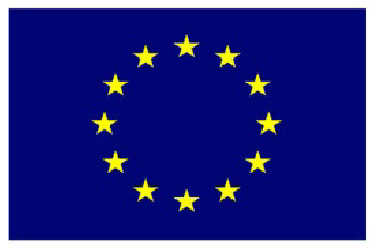 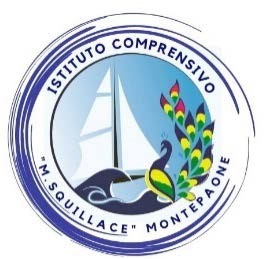 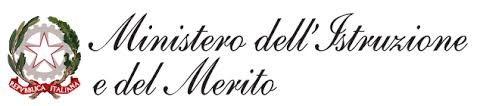 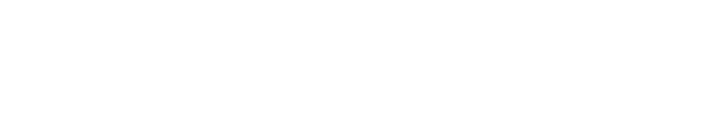 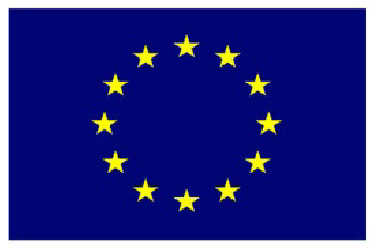 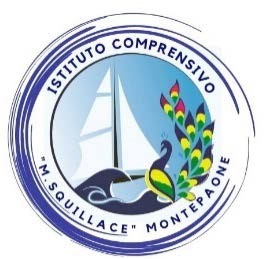 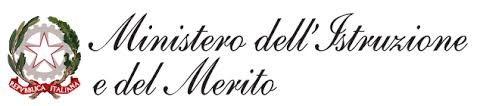 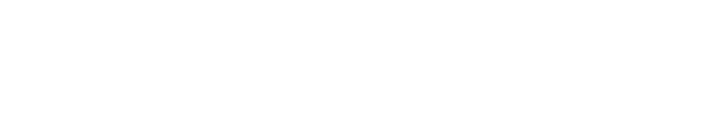 Al Dirigente Scolastico Istituto Comprensivo “Mario Squillace” Via Pelaggi, 1 – Montepaone LidoAUTORIZZAZIONE PROGETTO di ISTITUTO………………………………………………………………………………………………………………I sottoscritti_________________________________________________________________________cognome e nome del padre o chi ne fa le veci__________________________________________________________________________                                             cognome e nome della madre o chi ne fa le veciAUTORIZZANOl’alunno  	frequentante la classe _	sez.	 della Scuola_______________________________________ partecipare al Progetto extracurriculare__________________________________________________che si svolgerà presso la sede della scuola___________________________del plesso di______________________________Data……………………………..Madre ___________________________________                                                                                                                                   Padre ___________________________________